Государственное бюджетное образовательное учреждение высшего профессионального образования “Волгоградский государственный медицинский университет “Министерства здравоохраниения Российской ФедерацииЗаседание студенческого научного общества кафедры оториноларингологии ВолгГМУ19 мая  2023 годаНачало заседания в 17.00Тема заседания : “Особенности ранений глотки и гортани. Стеноз гортани.Инородные тела лор органов в военное время . Лечение оториноларингологических раненых .Принципы хирургической помощи глотки и гортани,исходы ранений. "Место проведения : г. Волгоград ,ул Ангарская 13 , корпус 8 , кафедра оториноларингологии в 17.00 .Повестка заседанияЗаведующая кафедрой оториноларингологии ВолгГМУ          Тарасова Н.В.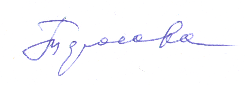 Тематика заседания согласована с проректором по воспитательной и внеучебной работе со студентами Загребиным В.Л.№Тема докладаФИО докладчика (  курс ,факультет)1. Открытие заседанияОтветственная за работу студенческого научного общество кафедры оториноларингологии зав.кафедрой оториноларингологии д.м.н. Н.В .Тарасова2. Научная часть заседания1"Особенности ранений глотки и гортани. Стеноз гортани"Студентка 5 курса лечебного факультета Сафина Диана Валерьевна2"Инородные тела лор органов в военное время . Экстренная и этапная помощь. "Студент 5 курса лечебного факультета Даудов Иса Алиевич3"Лечение оториноларингологических раненых .Принципы хирургической помощи глотки и гортани,исходы ранений. "Студент 5 курса лечебного факультета Трофименко Артемий Викторович 